If you already have Advance Care Documents that you’d like to share with your provider, you can easily do so from your home using MyHealth. To do that: log into your MyHealth account at https://myhealth.stanfordhealthcare.org/#/, click on the “My Medical Record” tab at the topthen on the left side menu go to the bottom and click on “Advance Care Planning”here you will be able to add a Health Care Agent and upload documentssomeone from your care team will review and approve these documents after you send them.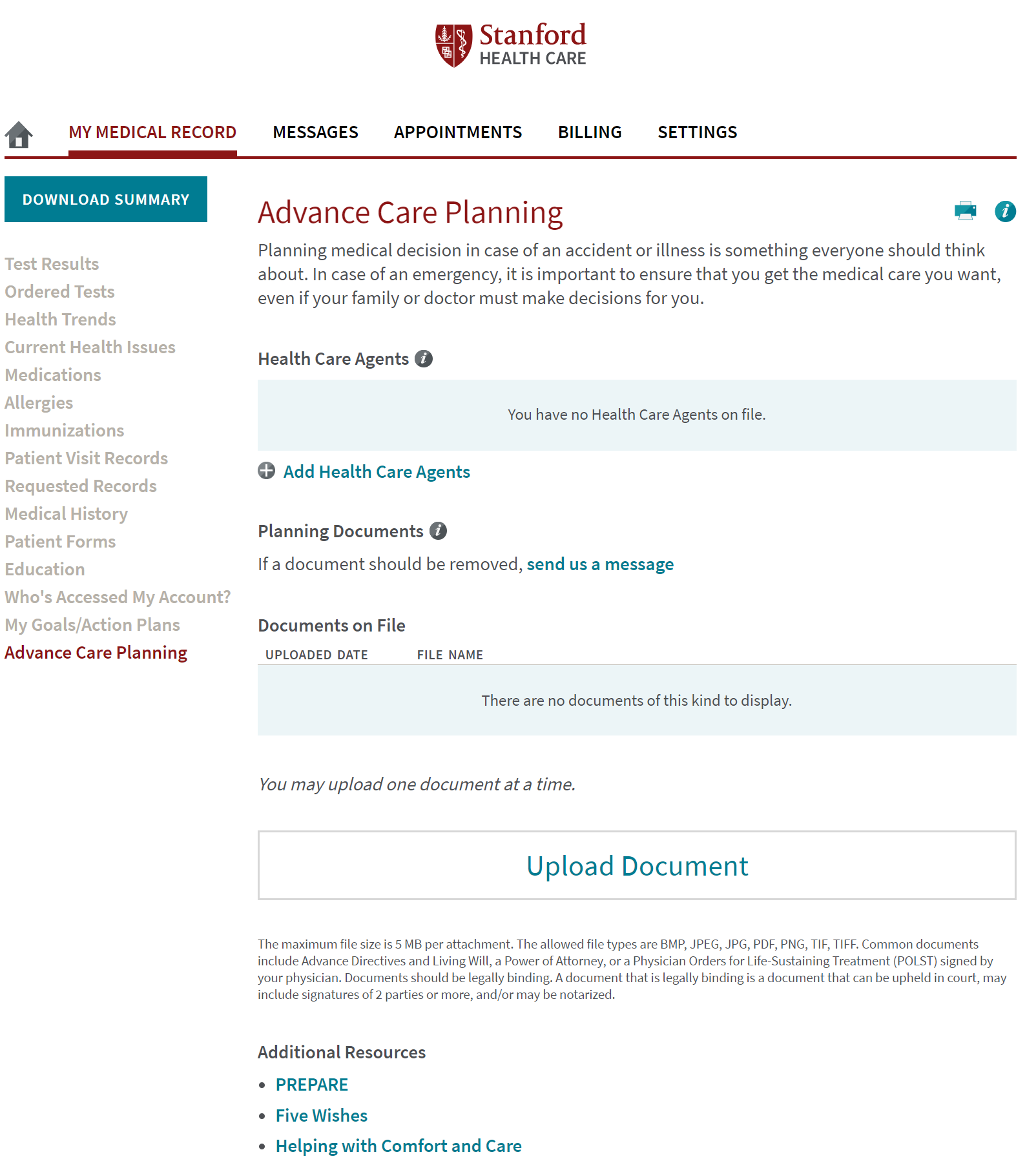 